環境美化・清掃活動用ごみ袋支給、火バサミ貸出申込書令和　　年　　月　　日　田原市長　様申込者　　　　　　　　　　　　　　　　　住　所　　　　　　　　　　　　　　　　氏　名　　　　　　　　　　　　　　　　連絡先　　　　　　　　　　　　　　　　＊火バサミは、使用後にきれいにしてから返却してください。◎あなたの活動の記録を、記念に残しませんか？★活動の記録写真を提供してください。提供写真は広報誌「シデコブシ」や市ホームページ等で紹介・掲載させていただきます。（提供先）田原市　廃棄物対策課電話：0531-23-3538　メール：haikibutsu@city.tahara.aichi.jp広報誌「シデコブシ」：美しいまちづくりのための情報発信をしており、田原を美しくする推進デーの活動報告、市内で清掃活動等を行っている団体の紹介、不法投棄防止の啓発などについて掲載しています。【インターネットでの申込みも出来ます！】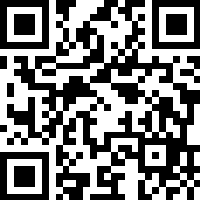 貸出の申込みは、本申込書の他、インターネットでも行うことができます。　　右の二次元コードを読み取って申込みください。団体等の名称　実施日令和　　　年　　　月　　　日参加者数　　　　　　　　人ごみ袋（４５Ｌ）　　　　　　　　枚清掃範囲火バサミ　　　　　　　　本返却日令和　　　年　　　月　　　日